Schooner Mary Wilkinson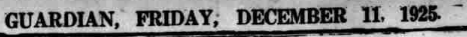 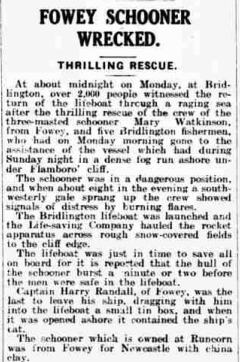 